Zajęcia rewalidacyjne Z DNIA 19.02.2020KARTY PRACY GR.14 Ćw.1Potnij poniższy obrazek tak jak pokazują linie. Z powycinanych części złóż ponownie obrazek i przyklej go na kartce.  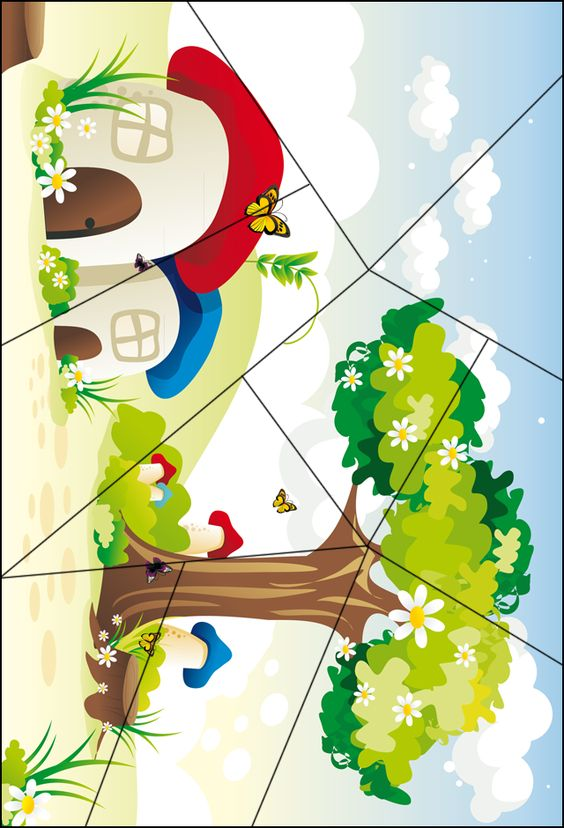 Ćw.2 Znajdź na obrazku i zakreśl w kółka cyfrę 1. 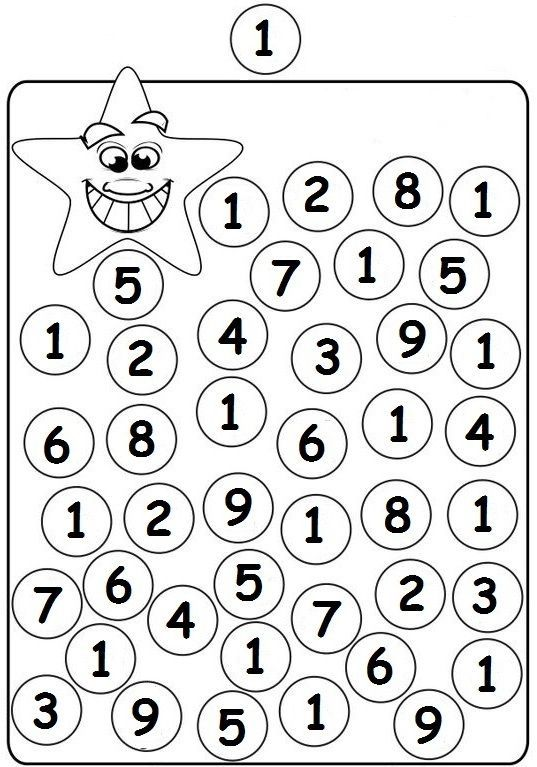 Ćw. 3  Pokoloruj strzałki wg wzoru:  kolor czerwonyKolor niebieski Kolor żółty Kolor zielony 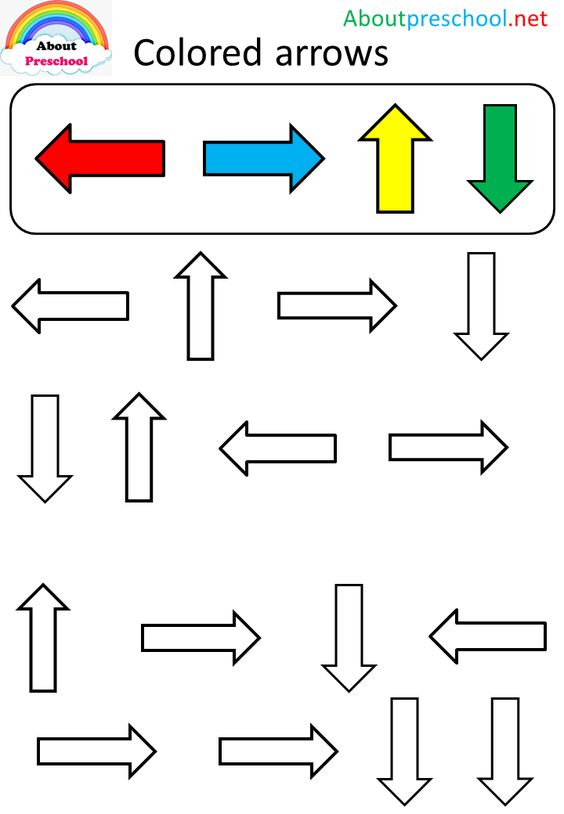 